Буторин Петр Александрович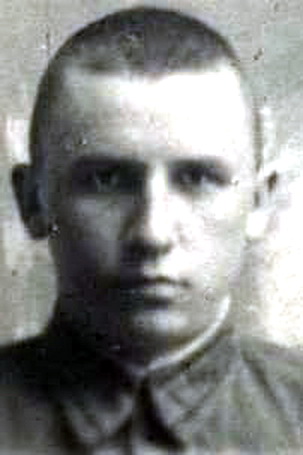 Дата рождения27.01.1915Место рожденияЛенинградская обл., Череповетский р-н, Вахновский с/с, д. ВахновоДата призыва08.09.1937Место призываВсеволожский РВК, Ленинградская обл., Всеволожский р-нВоинское званиемл. лейтенантНаименование воинской части201 сп, 4 сп,5 зсп 27 зсбр, 1322 спДата окончания службы19.11.1941 г. Пропал без вести в боях в Тульской областиОписание боевых действийС утра 19 ноября около двух полков немецкой пехоты с 17 танками повели наступление в общем направлении на Болоховка на 1322-й стрелковый полк. Несмотря на численное превосходство противника, полк вел героическую борьбу, не отступая ни на шаг. Уничтожено до четырех батальонов пехоты противника и 10 танков. 1322-й стрелковый полк почти полностью погиб, и к исходу дня его остатки отошли и заняли оборону в Болоховка, сдерживая свежие силы противника, обтекавшие Болоховка с флангов.